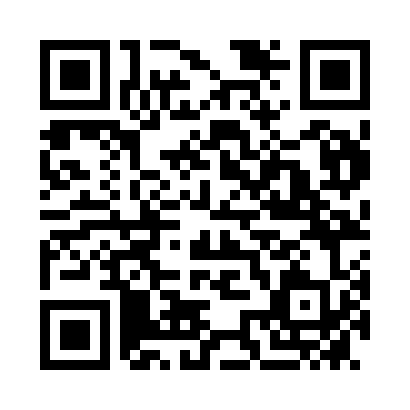 Prayer times for Gunskirchen, AustriaWed 1 May 2024 - Fri 31 May 2024High Latitude Method: Angle Based RulePrayer Calculation Method: Muslim World LeagueAsar Calculation Method: ShafiPrayer times provided by https://www.salahtimes.comDateDayFajrSunriseDhuhrAsrMaghribIsha1Wed3:355:451:015:018:1810:202Thu3:325:441:015:018:2010:223Fri3:305:421:015:028:2110:244Sat3:275:401:015:038:2210:275Sun3:245:391:015:038:2410:296Mon3:225:371:015:048:2510:317Tue3:195:361:015:048:2710:348Wed3:165:341:015:058:2810:369Thu3:145:331:015:058:2910:3910Fri3:115:311:015:068:3110:4111Sat3:085:301:015:068:3210:4412Sun3:055:291:015:078:3310:4613Mon3:035:271:015:078:3510:4814Tue3:005:261:015:088:3610:5115Wed2:575:251:015:088:3710:5316Thu2:555:231:015:098:3910:5617Fri2:525:221:015:098:4010:5818Sat2:495:211:015:108:4111:0119Sun2:475:201:015:108:4211:0320Mon2:445:191:015:108:4411:0621Tue2:445:181:015:118:4511:0822Wed2:435:171:015:118:4611:1123Thu2:435:161:015:128:4711:1124Fri2:435:151:015:128:4811:1225Sat2:425:141:015:138:4911:1226Sun2:425:131:015:138:5111:1327Mon2:425:121:015:148:5211:1328Tue2:425:111:025:148:5311:1429Wed2:415:101:025:148:5411:1430Thu2:415:101:025:158:5511:1531Fri2:415:091:025:158:5611:15